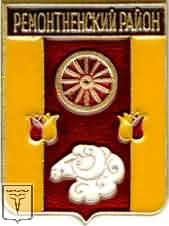 Ростовская областьРемонтненский районАдминистрация Денисовского сельского поселенияПОСТАНОВЛЕНИЕ05.07.2016                                              п.Денисовский                                           № 90Об утверждении отчетов о финансировании и освоении проводимых мероприятий  по муниципальным программам  за 1 полугодие 2016 годав Денисовском сельском поселении В соответствии с постановлением Администрации Денисовского сельского поселения от 19.09.2013 г № 104 «Об утверждении  Порядка разработки, реализации и оценки эффективности муниципальных программ Денисовского сельского поселения»ПОСТАНОВЛЯЮ:1.Утвердить отчет об исполнении плана  реализации муниципальной  программы Денисовского сельского поселения «Развитие культуры на 2014-2020 годы», утвержденной постановлением Администрации Денисовского сельского поселения от 10.10.2013 года  №117 «Об утверждении муниципальной программы Денисовского сельского поселения «Развитие культуры на 2014 – 2020 годы» по результатам за 1 полугодие  2016 года согласно приложения № 1 к настоящему постановлению. 2. Утвердить отчет об исполнении плана  реализации муниципальной  программы Денисовского сельского поселения «Развитие транспортной системы» на 2010-2014 годы», утвержденной постановлением Администрации Денисовского сельского поселения от 10.10.2013 года  №116 «Об утверждении муниципальной программы «Развитие транспортной системы» на 2014-2020 годы» за 1 полугодие  2016 года согласно приложения №2 к настоящему постановлению.3. Утвердить отчет об исполнении плана  реализации муниципальной  программы Денисовского сельского поселения «Обеспечение качественными жилищно-коммунальными услугами населения Денисовского сельского поселения на 2014-2020 годы», утвержденной постановлением Администрации Денисовского сельского поселения от 10.10.2013 года  № 114 «Об утверждении муниципальной программы Денисовского сельского поселения «Обеспечение качественными жилищно-коммунальными услугами населения Денисовского сельского поселения на 2014-2020 годы» по результатам за 1 полугодие  2016 года 0согласно приложения №3 к настоящему постановлению.4. Утвердить отчет об исполнении плана  реализации муниципальной  программы Денисовского сельского поселения «Развитие физической культуры и спорта  на 2014-2020 годы», утвержденной постановлением Администрации Денисовского сельского поселения от 10.10.2013 года  № 112 «Об утверждении муниципальной программы Денисовского сельского поселения «Развитие физической культуры и спорта  на 2014-2020 годы» по результатам за 1 полугодие  2016 года согласно приложения №4 к настоящему постановлению.         5. Утвердить отчет об исполнении плана  реализации муниципальной  программы Денисовского сельского поселения «Защита населения и территории от чрезвычайных ситуаций, обеспечение пожарной безопасности и безопасности людей на водных объектах», утвержденной постановлением Администрации Денисовского сельского поселения от 10.10.2013 года  № 115 «Об утверждении муниципальной программы Денисовского сельского поселения «Защита населения и территории от чрезвычайных ситуаций, обеспечение пожарной безопасности и безопасности людей на водных объектах»  за 1 полугодие  2016 года согласно приложения №5 к настоящему постановлению.6. Утвердить отчет об исполнении плана  реализации муниципальной  программы Денисовского сельского поселения «Социальная поддержка граждан на 2014-2020 годы», утвержденной постановлением Администрации Денисовского сельского поселения от 03.03.2014 года  № 35 «Об утверждении муниципальной программы Денисовского сельского поселения «Социальная поддержка граждан на 2014-2020 годы»»,  за 1 полугодие  2016 года согласно приложения №6 к настоящему постановлению.7. Утвердить отчет об исполнении плана  реализации муниципальной  программы Денисовского сельского поселения «Обеспечение общественного порядка и противодействие преступности», утвержденной постановлением Администрации Денисовского сельского поселения от 10.10.2013 года  № 118 «Об утверждении муниципальной  программы Денисовского сельского поселения «Обеспечение общественного порядка и противодействие преступности» за 1 полугодие  2016 года согласно приложения №7 к настоящему постановлению.           8. Утвердить отчет об исполнении плана  реализации муниципальной  программы Денисовского сельского поселения «Муниципальная политика», утвержденной постановлением Администрации Денисовского сельского поселения от 10.10.2013 года  № 119 «Об утверждении муниципальной  программы Денисовского сельского поселения «Муниципальная политика» за 1 полугодие  2016 года согласно приложения №8 к настоящему постановлению.    9. Утвердить отчет об исполнении плана  реализации муниципальной  программы Денисовского сельского поселения «Управление муниципальными финансами и создание условий для эффективного управления муниципальными финансами», утвержденной постановлением Администрации Денисовского сельского поселения от 10.10.2013 года  №111 «Об утверждении муниципальной  программы Денисовского сельского поселения «Управление муниципальными финансами и создание условий для эффективного управления муниципальными финансами» за 1 полугодие  2016 года согласно приложения №9 к настоящему постановлению.10. Отчеты об исполнении плана  реализации муниципальных программах за 1 полугодие  2016 года составлены сектором экономики и финансов Администрации Денисовского сельского поселения  в соответствии с Порядком разработки, реализации и оценки эффективности муниципальных программ Денисовского сельского поселения, утвержденным постановлением Администрации Денисовского сельского поселения от 19.09.2013 г № 104.11. Контроль за исполнением постановления оставляю за собой.Глава Денисовского сельского поселения                                  О.А.АпанасенкоПриложение №1к постановлению Администрации Денисовского сельского поселенияот 05.07.2016г. № 90Отчет об исполнении плана  реализации муниципальной  программы Денисовского сельского поселения «Развитие культуры на 2014-2020 годы», отчетный период -1 полугодие 2016г.Приложение № 2к постановлению Администрации Денисовского сельского поселенияот 05.07.2016г. № 90Отчет об исполнении плана  реализации муниципальной  программы Денисовского сельского поселения «Развитие транспортной системы» на 2014-2020 годы», отчетный период -1 полугодие 2016г.	Приложение № 3к постановлению Администрации Денисовского сельского поселенияот 05.07.2016г. № 90Отчет об исполнении плана  реализации муниципальной  программы Денисовского сельского поселения «Обеспечение качественными жилищно-коммунальными услугами населения Денисовского сельского поселения», отчетный период -1 полугодие 2016г.Приложение № 4к постановлению Администрации Денисовского сельского поселенияот 05.07.2016г. № 90Отчет об исполнении плана  реализации муниципальной  программы Денисовского сельского поселения «Развитие физической культуры и спорта на 2014-2020 годы», отчетный период -1 полугодие 2016г.Приложение № 5к постановлению Администрации Денисовского сельского поселенияот 05.07.2016г. № 90Отчет об исполнении плана  реализации муниципальной  программы Денисовского сельского поселения «Защита населения и территории от чрезвычайных ситуаций, обеспечение пожарной безопасности и безопасности людей на водных объектах», отчетный период -1 полугодие 2016г.Приложение №6к постановлению Администрации Денисовского сельского поселенияот 05.07.2016г. № 90Отчет об исполнении плана  реализации муниципальной  программы Денисовского сельского поселения «Социальная поддержка граждан на 2014-2020 годы», отчетный период -1 полугодие 2016г.Приложение № 7к постановлению Администрации Денисовского сельского поселенияот 05.07.2016г. № 90Отчет об исполнении плана  реализации муниципальной  программы Денисовского сельского поселения «Обеспечение общественного порядка и противодействие преступности», отчетный период -1 полугодие 2016г.--------------------------------Приложение № 8к постановлению Администрации Денисовского сельского поселенияот 05.07.2016г. № 90Отчет об исполнении плана  реализации муниципальной  программы Денисовского сельского поселения «Муниципальная политика», отчетный период -1 полугодие 2016г.Приложение 9к постановлению Администрации Денисовского сельского поселенияот 05.07.2016г. № 90Отчет об исполнении плана  реализации муниципальной  программы Денисовского сельского поселения «Управление муниципальными финансами и создание условий для эффективного управления муниципальными финансами», отчетный период -1 полугодие 2016г.--------------------------------№ п/пНаименование основного мероприятия,мероприятия ведомственной целевой программы,контрольного события программыОтветственный 
 исполнитель  
  (заместитель руководителя ОИВ/ФИО)Результат реализации мероприятия (краткое описание)Фактическая дата начала   
реализации 
мероприятияФактическая дата окончания
реализации  
мероприятия, 
наступления  
контрольного 
событияРасходы местного бюджета на реализацию муниципальной      
программы, тыс. руб.Расходы местного бюджета на реализацию муниципальной      
программы, тыс. руб.Заключено   
контрактов на отчетную дату, тыс. руб.   
<1>№ п/пНаименование основного мероприятия,мероприятия ведомственной целевой программы,контрольного события программыОтветственный 
 исполнитель  
  (заместитель руководителя ОИВ/ФИО)Результат реализации мероприятия (краткое описание)Фактическая дата начала   
реализации 
мероприятияФактическая дата окончания
реализации  
мероприятия, 
наступления  
контрольного 
событияпредусмотреномуниципальнойпрограммойна 2016г.факт на отчетную дату <1>Заключено   
контрактов на отчетную дату, тыс. руб.   
<1>1223456781Подпрограмма 1. Развитие библиотечного обслуживания населенияПодпрограмма 1. Развитие библиотечного обслуживания населенияПодпрограмма 1. Развитие библиотечного обслуживания населенияПодпрограмма 1. Развитие библиотечного обслуживания населенияПодпрограмма 1. Развитие библиотечного обслуживания населенияПодпрограмма 1. Развитие библиотечного обслуживания населенияПодпрограмма 1. Развитие библиотечного обслуживания населенияПодпрограмма 1. Развитие библиотечного обслуживания населения1.1    Основное  мероприятие : развитие библиотечного дела                   МКУК «Денисовская ПБ»высокий уровень качества и доступности услуг библиотек;улучшение укомплектованности библиотечных фондов;высокий уровень сохранности и эффективности использования библиотечных фондов01.01.2015494,9253,438,32Подпрограмма 2 . Организация досуга и обеспечение жителей услугами организаций культурыПодпрограмма 2 . Организация досуга и обеспечение жителей услугами организаций культурыПодпрограмма 2 . Организация досуга и обеспечение жителей услугами организаций культурыПодпрограмма 2 . Организация досуга и обеспечение жителей услугами организаций культурыПодпрограмма 2 . Организация досуга и обеспечение жителей услугами организаций культурыПодпрограмма 2 . Организация досуга и обеспечение жителей услугами организаций культурыПодпрограмма 2 . Организация досуга и обеспечение жителей услугами организаций культурыПодпрограмма 2 . Организация досуга и обеспечение жителей услугами организаций культуры2.1Основное  мероприятие : Содействие развитию сферы культуры поселения                  МКУК «Денисовский СДК»повышение качества муниципального управления и эффективности расходования бюджетных средств; перевод отрасли на инновационный путь развития, превращение культуры в наиболее современную и привлекательную сферу  общественной деятельности01.01.20151003,0487,3121,9№ п/пНаименование основного мероприятия,мероприятия ведомственной целевой программы,контрольного события программыОтветственный 
 исполнитель  
  (заместитель руководителя ОИВ/ФИО)Результат реализации мероприятия (краткое описание)Фактическая дата начала   
реализации 
мероприятияФактическая дата окончания
реализации  
мероприятия, 
наступления  
контрольного 
событияРасходы местного бюджета на реализацию муниципальной      
программы, тыс. руб.Расходы местного бюджета на реализацию муниципальной      
программы, тыс. руб.Заключено   
контрактов на отчетную дату, тыс. руб.   
<1>№ п/пНаименование основного мероприятия,мероприятия ведомственной целевой программы,контрольного события программыОтветственный 
 исполнитель  
  (заместитель руководителя ОИВ/ФИО)Результат реализации мероприятия (краткое описание)Фактическая дата начала   
реализации 
мероприятияФактическая дата окончания
реализации  
мероприятия, 
наступления  
контрольного 
событияпредусмотреномуниципальнойпрограммойна 2016г.факт на отчетную дату <1>Заключено   
контрактов на отчетную дату, тыс. руб.   
<1>1223456781Подпрограмма 1. Развитие транспортной инфраструктурыПодпрограмма 1. Развитие транспортной инфраструктурыПодпрограмма 1. Развитие транспортной инфраструктурыПодпрограмма 1. Развитие транспортной инфраструктурыПодпрограмма 1. Развитие транспортной инфраструктурыПодпрограмма 1. Развитие транспортной инфраструктурыПодпрограмма 1. Развитие транспортной инфраструктурыПодпрограмма 1. Развитие транспортной инфраструктуры1.1    Основное  мероприятие :  содержание автомобильных дорог общего пользования местного значения и искусственных сооружений на них Администрация Денисовского сельского поселения Ремонтненского района Ростовской областиВыполнение работ по содержанию автомобильных дорог в соответствии с нормативными требованиями01.01.2015966,963,763,71.2Основное мероприятие:капитальный ремонт автомобильных дорог общего пользования местного значения  и искусственных сооружений на них Администрация Денисовского сельского поселения Ремонтненского района Ростовской областиСохранение протяженности участков автомобильных дорог01.01.20151,3Основное мероприятие: строительство и реконструкция автомобильных дорог общего пользования местного значения и искусственных сооружений на них Администрация Денисовского сельского поселения Ремонтненского района Ростовской областиУвеличение протяженности, изменение параметров автомобильных дорог, ведущих к изменению класса и категории дорог01.01.20152Подпрограмма 2 . Повышение безопасности дорожного движенияПодпрограмма 2 . Повышение безопасности дорожного движенияПодпрограмма 2 . Повышение безопасности дорожного движенияПодпрограмма 2 . Повышение безопасности дорожного движенияПодпрограмма 2 . Повышение безопасности дорожного движенияПодпрограмма 2 . Повышение безопасности дорожного движенияПодпрограмма 2 . Повышение безопасности дорожного движенияПодпрограмма 2 . Повышение безопасности дорожного движения2.1Основное  мероприятие :  разработка схем организации дорожного движенияАдминистрация Денисовского сельского поселения Ремонтненского района Ростовской областиобеспечениебезопасности дорожного движения01.01.201545,00,00,0№ п/пНаименование основного мероприятия,мероприятия ведомственной целевой программы,контрольного события программыОтветственный 
 исполнитель  
  (заместитель руководителя ОИВ/ФИО)Результат реализации мероприятия (краткое описание)Фактическая дата начала   
реализации 
мероприятияФактическая дата окончания
реализации  
мероприятия, 
наступления  
контрольного 
событияРасходы местного бюджета на реализацию муниципальной      
программы, тыс. руб.Расходы местного бюджета на реализацию муниципальной      
программы, тыс. руб.Заключено   
контрактов на отчетную дату, тыс. руб.   
<1>№ п/пНаименование основного мероприятия,мероприятия ведомственной целевой программы,контрольного события программыОтветственный 
 исполнитель  
  (заместитель руководителя ОИВ/ФИО)Результат реализации мероприятия (краткое описание)Фактическая дата начала   
реализации 
мероприятияФактическая дата окончания
реализации  
мероприятия, 
наступления  
контрольного 
событияпредусмотреномуниципальнойпрограммойна 2016г.факт на отчетную дату <1>Заключено   
контрактов на отчетную дату, тыс. руб.   
<1>1223456781Подпрограмма 1. Мероприятия в области коммунального хозяйстваПодпрограмма 1. Мероприятия в области коммунального хозяйстваПодпрограмма 1. Мероприятия в области коммунального хозяйстваПодпрограмма 1. Мероприятия в области коммунального хозяйстваПодпрограмма 1. Мероприятия в области коммунального хозяйстваПодпрограмма 1. Мероприятия в области коммунального хозяйстваПодпрограмма 1. Мероприятия в области коммунального хозяйстваПодпрограмма 1. Мероприятия в области коммунального хозяйства1.1  Основное мероприятие:Мероприятия по повышению качества и надежности коммунальных услугАдминистрация Денисовского сельского поселения Ремонтненского района Ростовской областиСнижение уровня износа объектов коммунальной инфраструктуры.Повышение качества и надежности коммунальных услуг.Снижение экологической нагрузки, улучшение санитарной обстановки.01.01.2015411,1172,5205,11.2  Основное мероприятие:Мероприятия по поддержанию объектов водопроводного хозяйства поселения в состоянии, соответствующем нормативным и санитарным требованиямАдминистрация Денисовского сельского поселения Ремонтненского района Ростовской областиСнижение уровня износа объектов коммунальной инфраструктуры.Повышение качества и надежности коммунальных услуг.Снижение экологической нагрузки, улучшение санитарной обстановки.01.01.20150,00,0-2Подпрограмма 2 . БлагоустройствоПодпрограмма 2 . БлагоустройствоПодпрограмма 2 . БлагоустройствоПодпрограмма 2 . БлагоустройствоПодпрограмма 2 . БлагоустройствоПодпрограмма 2 . БлагоустройствоПодпрограмма 2 . БлагоустройствоПодпрограмма 2 . Благоустройство2.1.Основное  мероприятие :Мероприятия по уличному освещениюАдминистрация Денисовского сельского поселения Ремонтненского района Ростовской областинадлежащее   содержание  территории поселения,  объектов благоустройства и уличного освещения в поселении01.01.201520,512,320,52.2Основное  мероприятие Мероприятиея по озеленениюАдминистрация Денисовского сельского поселения Ремонтненского района Ростовской областинадлежащее   содержание  территорий поселения,  объектов благоустройства и озеленения01.01.20150,00,0-2.3Основное  мероприятие Мероприятия по содержанию мест захоронений   Администрация Денисовского сельского поселения Ремонтненского района Ростовской областинадлежащее   содержание  кладбища 01.01.201510,310,310,32.4Основное  мероприятие Мероприятия по прочему благоустройству  Администрация Денисовского сельского поселения Ремонтненского района Ростовской областинадлежащее   содержание  территорий поселения,  объектов благоустройства 01.01.201528,022,75,0...                  № п/пНаименование основного мероприятия,мероприятия ведомственной целевой программы,контрольного события программыОтветственный 
 исполнитель  
  (заместитель руководителя ОИВ/ФИО)Результат реализации мероприятия (краткое описание)Фактическая дата начала   
реализации 
мероприятияФактическая дата окончания
реализации  
мероприятия, 
наступления  
контрольного 
событияРасходы местного бюджета на реализацию муниципальной      
программы, тыс. руб.Расходы местного бюджета на реализацию муниципальной      
программы, тыс. руб.Заключено   
контрактов на отчетную дату, тыс. руб.   
<1>№ п/пНаименование основного мероприятия,мероприятия ведомственной целевой программы,контрольного события программыОтветственный 
 исполнитель  
  (заместитель руководителя ОИВ/ФИО)Результат реализации мероприятия (краткое описание)Фактическая дата начала   
реализации 
мероприятияФактическая дата окончания
реализации  
мероприятия, 
наступления  
контрольного 
событияпредусмотреномуниципальнойпрограммойна 2016г.факт на отчетную дату <1>Заключено   
контрактов на отчетную дату, тыс. руб.   
<1>1223456781Подпрограмма 1. Развитие физической культуры и массового спортаПодпрограмма 1. Развитие физической культуры и массового спортаПодпрограмма 1. Развитие физической культуры и массового спортаПодпрограмма 1. Развитие физической культуры и массового спортаПодпрограмма 1. Развитие физической культуры и массового спортаПодпрограмма 1. Развитие физической культуры и массового спортаПодпрограмма 1. Развитие физической культуры и массового спортаПодпрограмма 1. Развитие физической культуры и массового спорта1.1    Основное мероприятие:Проведение массовых спортивных мероприятийАдминистрация Денисовского сельского поселения; учреждения культуры и образования поселенияувеличение доли жителей поселения систематически занимающихся физической культурой и спортом01.01.20152,02,0-№ п/пНаименование основного мероприятия,мероприятия ведомственной целевой программы,контрольного события программыОтветственный 
 исполнитель  
  (заместитель руководителя ОИВ/ФИО)Результат реализации мероприятия (краткое описание)Фактическая дата начала   
реализации 
мероприятияФактическая дата окончания
реализации  
мероприятия, 
наступления  
контрольного 
событияРасходы местного бюджета на реализацию муниципальной      
программы, тыс. руб.Расходы местного бюджета на реализацию муниципальной      
программы, тыс. руб.Заключено   
контрактов на отчетную дату, тыс. руб.   
<1>№ п/пНаименование основного мероприятия,мероприятия ведомственной целевой программы,контрольного события программыОтветственный 
 исполнитель  
  (заместитель руководителя ОИВ/ФИО)Результат реализации мероприятия (краткое описание)Фактическая дата начала   
реализации 
мероприятияФактическая дата окончания
реализации  
мероприятия, 
наступления  
контрольного 
событияпредусмотреномуниципальнойпрограммойна 2016г.факт на отчетную дату <1>Заключено   
контрактов на отчетную дату, тыс. руб.   
<1>1223456781Подпрограмма 1. Пожарная безопасностьПодпрограмма 1. Пожарная безопасностьПодпрограмма 1. Пожарная безопасностьПодпрограмма 1. Пожарная безопасностьПодпрограмма 1. Пожарная безопасностьПодпрограмма 1. Пожарная безопасностьПодпрограмма 1. Пожарная безопасностьПодпрограмма 1. Пожарная безопасность1.1    Основное  мероприятие :  обучение добровольной пожарной дружины Денисовского сельского поселения Администрация Денисовского сельского поселения Ремонтненского района Ростовской областиснизить риски возникновения пожаров и смягчить возможные их последствия01.01.20150,00,01.2Основное  мероприятие :  поддержание в готовности и модернизация системы оповещения населения Администрация Денисовского сельского поселения Ремонтненского района Ростовской областиснизить риски возникновения пожаров и смягчить возможные их последствия01.01.20150,00,01.3Основное  мероприятие :  предупреждение чрезвычайных ситуаций и пропаганда среди населения безопасности жизнедеятельности и обучение действиям при возникновении чрезвычайных ситуаций Администрация Денисовского сельского поселения Ремонтненского района Ростовской областиснизить риски возникновения пожаров и смягчить возможные их последствия01.01.20150,00,02Подпрограмма 2 Защита от чрезвычайных ситуаций Подпрограмма 2 Защита от чрезвычайных ситуаций Подпрограмма 2 Защита от чрезвычайных ситуаций Подпрограмма 2 Защита от чрезвычайных ситуаций Подпрограмма 2 Защита от чрезвычайных ситуаций Подпрограмма 2 Защита от чрезвычайных ситуаций Подпрограмма 2 Защита от чрезвычайных ситуаций Подпрограмма 2 Защита от чрезвычайных ситуаций 2.1Основное  мероприятие :  Обучение населенияАдминистрация Денисовского сельского поселения Ремонтненского района Ростовской областиснизить риски возникновения чрезвычайных ситуаций и смягчить возможные их последствияповысить готовность населения к действиям при возникновении чрезвычайных ситуаций.01.01.20150,00,02.2 Основное мероприятиеМодернизация систем оповещения01.01.20150,00,02.3Основное  мероприятиеЗащита населения  и территории  от чрезвычайных ситуаций природного и техногенного характера, гражданской обороны01.01.20150,50,03Подпрограмма 3. Обеспечение безопасности на воде.Подпрограмма 3. Обеспечение безопасности на воде.Подпрограмма 3. Обеспечение безопасности на воде.Подпрограмма 3. Обеспечение безопасности на воде.Подпрограмма 3. Обеспечение безопасности на воде.Подпрограмма 3. Обеспечение безопасности на воде.Подпрограмма 3. Обеспечение безопасности на воде.Подпрограмма 3. Обеспечение безопасности на воде.3.1Основное мероприятиеПропаганда среди населения мер безопасности на водных объектах снизить риски возникновения несчастных случаев на воде и смягчить возможные их последствия;предотвратить происшествия на воде01.01.20150,00,0№ п/пНаименование основного мероприятия,мероприятия ведомственной целевой программы,контрольного события программыОтветственный 
 исполнитель  
  (заместитель руководителя ОИВ/ФИО)Результат реализации мероприятия (краткое описание)Фактическая дата начала   
реализации 
мероприятияФактическая дата окончания
реализации  
мероприятия, 
наступления  
контрольного 
событияРасходы местного бюджета на реализацию муниципальной      
программы, тыс. руб.Расходы местного бюджета на реализацию муниципальной      
программы, тыс. руб.Заключено   
контрактов на отчетную дату, тыс. руб.   
<1>№ п/пНаименование основного мероприятия,мероприятия ведомственной целевой программы,контрольного события программыОтветственный 
 исполнитель  
  (заместитель руководителя ОИВ/ФИО)Результат реализации мероприятия (краткое описание)Фактическая дата начала   
реализации 
мероприятияФактическая дата окончания
реализации  
мероприятия, 
наступления  
контрольного 
событияпредусмотреномуниципальнойпрограммойна 2016г.факт на отчетную дату <1>Заключено   
контрактов на отчетную дату, тыс. руб.   
<1>1223456781Подпрограмма 1. Социальная поддержка отдельных категорий гражданПодпрограмма 1. Социальная поддержка отдельных категорий гражданПодпрограмма 1. Социальная поддержка отдельных категорий гражданПодпрограмма 1. Социальная поддержка отдельных категорий гражданПодпрограмма 1. Социальная поддержка отдельных категорий гражданПодпрограмма 1. Социальная поддержка отдельных категорий гражданПодпрограмма 1. Социальная поддержка отдельных категорий гражданПодпрограмма 1. Социальная поддержка отдельных категорий граждан1.1    Основное мероприятие-выплата государственной пенсии за выслугу лет, служащим замещавшим муниципальные должности и должности муниципальной службы в муниципальном образовании «Денисовское сельское поселение» Администрация Денисовского сельского поселения Ремонтненского района Ростовской областиулучшение качества жизни отдельных категорий граждан01.01.201565,554,6-№ п/пНаименование основного мероприятия,мероприятия ведомственной целевой программы,контрольного события программыОтветственный 
 исполнитель  
  (заместитель руководителя ОИВ/ФИО)Результат реализации мероприятия (краткое описание)Фактическая дата начала   
реализации 
мероприятияФактическая дата окончания
реализации  
мероприятия, 
наступления  
контрольного 
событияРасходы местного бюджета на реализацию муниципальной      
программы, тыс. руб.Расходы местного бюджета на реализацию муниципальной      
программы, тыс. руб.Заключено   
контрактов на отчетную дату, тыс. руб.   
<1>№ п/пНаименование основного мероприятия,мероприятия ведомственной целевой программы,контрольного события программыОтветственный 
 исполнитель  
  (заместитель руководителя ОИВ/ФИО)Результат реализации мероприятия (краткое описание)Фактическая дата начала   
реализации 
мероприятияФактическая дата окончания
реализации  
мероприятия, 
наступления  
контрольного 
событияпредусмотреномуниципальнойпрограммойна 2016г.факт на отчетную дату <1>Заключено   
контрактов на отчетную дату, тыс. руб.   
<1>1223456781Подпрограмма 1. Противодействие коррупцииПодпрограмма 1. Противодействие коррупцииПодпрограмма 1. Противодействие коррупцииПодпрограмма 1. Противодействие коррупцииПодпрограмма 1. Противодействие коррупцииПодпрограмма 1. Противодействие коррупцииПодпрограмма 1. Противодействие коррупцииПодпрограмма 1. Противодействие коррупции1.1    Основное мероприятие Совершенствование правового регулирования в сфере противодействия коррупции на территории Денисовского сельского поселения Администрация Денисовского сельского поселения Ремонтненского района Ростовской областиФормирование эффективной муниципальной политики на территории Денисовского сельского поселения по противодействию коррупции 01.01.20150,00,01,2Основное мероприятие Оптимизация функционирования системы противодействия коррупцииФормирование эффективной муниципальной политики на территории Денисовского сельского поселения в сфере противодействия коррупции на основе периодического уточнения реальной ситуации01.01.20150,00,01.3Основное мероприятие Вопросы кадровой политикиФормирование эффективной муниципальной политики на территории Денисовского сельского поселения по противодействию коррупции 01.01.20150,00,01.4Основное мероприятие Антикоррупционная экспертиза муниципальных нормативных правовых актов Денисовского сельского поселения и их проектовРеализация антикоррупционного  законодательства по проведению антикоррупционной экспертизы муниципальных нормативных правовых актов и их проектов 01.01.20150,00,01.5Основное мероприятие .Организация проведения мониторингов общественного мнения по вопросам проявления коррупции, коррупциогенности и эффективности мер антикоррупционной направленности в органах местного самоуправления Денисовского сельского поселенияСнижение показателей проявления коррупции в Денисовском сельском поселении и увеличение показателей информационной открытости деятельности органов местного самоуправления Денисовского сельского поселения01.01.20150,00,01.6Основное мероприятие Создание условий для снижения правового нигилизма населения, формирование антикоррупционного общественного мнения и нетерпимости к коррупционному поведениюФормирование эффективных условий по минимизации коррупционных проявлений на территории Денисовского сельского поселения01.01.20150,00,01,7Основное мероприятие Меры противодействия коррупции в сфере предпринимательстваФормирование эффективных условий по минимизации коррупционных проявлений на территории Денисовского сельского поселения01.01.20150,00,01.8Основное мероприятие Обеспечение прозрачности деятельности органов местного самоуправления Денисовского сельского поселенияФормирование эффективной  политики на территории Денисовского сельского поселения по противодействию коррупции01.01.20150,00,02Подпрограмма 2 Профилактика экстремизма и терроризмаПодпрограмма 2 Профилактика экстремизма и терроризмаПодпрограмма 2 Профилактика экстремизма и терроризмаПодпрограмма 2 Профилактика экстремизма и терроризмаПодпрограмма 2 Профилактика экстремизма и терроризмаПодпрограмма 2 Профилактика экстремизма и терроризмаПодпрограмма 2 Профилактика экстремизма и терроризмаПодпрограмма 2 Профилактика экстремизма и терроризма2.1Основное мероприятие .Информационно-пропагандистское противодействие экстремизму и терроризмуАдминистрация Денисовского сельского поселения Ремонтненского района Ростовской областиГармонизация межэтнических и межкультурных отношений, формирование толерантного сознания и поведения учащихся, гармонизация межэтнических и межкультурных отношений среди населения01.01.20151,00,0-2,2Основное мероприятие.Организационно-технические мероприятияОбеспечение безопасности объектов и граждан, готовности сил и средств к действиям в очагах чрезвычайных ситуаций, координация действий органов исполнительной власти, сил и средств по защите населения от действий террористического характера01.01.20150,00,02.3Основное мероприятие.Усиление антитеррористической защищённости объектов социальной сферыПовышение антитеррористической защищенности объектов01.01.20150,00,03Подпрограмма3.Комплексные меры противодействия злоупотреблению наркотиками и их незаконному оборотуПодпрограмма3.Комплексные меры противодействия злоупотреблению наркотиками и их незаконному оборотуПодпрограмма3.Комплексные меры противодействия злоупотреблению наркотиками и их незаконному оборотуПодпрограмма3.Комплексные меры противодействия злоупотреблению наркотиками и их незаконному оборотуПодпрограмма3.Комплексные меры противодействия злоупотреблению наркотиками и их незаконному оборотуПодпрограмма3.Комплексные меры противодействия злоупотреблению наркотиками и их незаконному оборотуПодпрограмма3.Комплексные меры противодействия злоупотреблению наркотиками и их незаконному оборотуПодпрограмма3.Комплексные меры противодействия злоупотреблению наркотиками и их незаконному обороту3.1Основное мероприятие.Организационно-управленческие мерыФормирование эффективных профилактических мер на территории Денисовского с/п в сфере противодействия незаконному обороту наркотических средств, психотропных веществ и профилактики наркомании на основе периодического уточнения реальной наркоситуации01.01.20150,00,03.2Основное мероприятие.Меры по общей профилактике наркомании, формированию антинаркотического мировоззренияСокращение спроса на наркотики путем распространения духовно-нравственных ценностей, укрепления института семьи, восстановления и сохранения традиций семейных отношений, формирования здорового образа жизни01.01.20150,00,03.3Основное мероприятие.Противодействие злоупотреблению наркотиками и их незаконному оборотуСокращение незаконного оборота наркотиков, что повлечет снижение количества потребителей наркотиков01.01.20150,00,04Подпрограмма4. Гармонизация межнациональных отношений на территории Денисовского сельского поселенияПодпрограмма4. Гармонизация межнациональных отношений на территории Денисовского сельского поселенияПодпрограмма4. Гармонизация межнациональных отношений на территории Денисовского сельского поселенияПодпрограмма4. Гармонизация межнациональных отношений на территории Денисовского сельского поселенияПодпрограмма4. Гармонизация межнациональных отношений на территории Денисовского сельского поселенияПодпрограмма4. Гармонизация межнациональных отношений на территории Денисовского сельского поселенияПодпрограмма4. Гармонизация межнациональных отношений на территории Денисовского сельского поселенияПодпрограмма4. Гармонизация межнациональных отношений на территории Денисовского сельского поселения№ п/пНаименование основного мероприятия,мероприятия ведомственной целевой программы,контрольного события программыОтветственный 
 исполнитель  
  (заместитель руководителя ОИВ/ФИО)Результат реализации мероприятия (краткое описание)Фактическая дата начала   
реализации 
мероприятияФактическая дата окончания
реализации  
мероприятия, 
наступления  
контрольного 
событияРасходы местного бюджета на реализацию муниципальной      
программы, тыс. руб.Расходы местного бюджета на реализацию муниципальной      
программы, тыс. руб.Заключено   
контрактов на отчетную дату, тыс. руб.   
<1>№ п/пНаименование основного мероприятия,мероприятия ведомственной целевой программы,контрольного события программыОтветственный 
 исполнитель  
  (заместитель руководителя ОИВ/ФИО)Результат реализации мероприятия (краткое описание)Фактическая дата начала   
реализации 
мероприятияФактическая дата окончания
реализации  
мероприятия, 
наступления  
контрольного 
событияпредусмотреномуниципальнойпрограммойна 2016г.факт на отчетную дату <1>Заключено   
контрактов на отчетную дату, тыс. руб.   
<1>1223456781Подпрограмма 1. Развитие муниципального управления и муниципальной службы в Денисовском сельском поселении, дополнительное профессиональное образование лиц, занятых в системе местного самоуправленияПодпрограмма 1. Развитие муниципального управления и муниципальной службы в Денисовском сельском поселении, дополнительное профессиональное образование лиц, занятых в системе местного самоуправленияПодпрограмма 1. Развитие муниципального управления и муниципальной службы в Денисовском сельском поселении, дополнительное профессиональное образование лиц, занятых в системе местного самоуправленияПодпрограмма 1. Развитие муниципального управления и муниципальной службы в Денисовском сельском поселении, дополнительное профессиональное образование лиц, занятых в системе местного самоуправленияПодпрограмма 1. Развитие муниципального управления и муниципальной службы в Денисовском сельском поселении, дополнительное профессиональное образование лиц, занятых в системе местного самоуправленияПодпрограмма 1. Развитие муниципального управления и муниципальной службы в Денисовском сельском поселении, дополнительное профессиональное образование лиц, занятых в системе местного самоуправленияПодпрограмма 1. Развитие муниципального управления и муниципальной службы в Денисовском сельском поселении, дополнительное профессиональное образование лиц, занятых в системе местного самоуправленияПодпрограмма 1. Развитие муниципального управления и муниципальной службы в Денисовском сельском поселении, дополнительное профессиональное образование лиц, занятых в системе местного самоуправления1.1    Совершенствование правовой и методической основы муниципальной службы Администрация Денисовского сельского поселения Ремонтненского района Ростовской областиПовышение эффективности деятельности органов местного самоуправления01.01.20150,00,01.2Обеспечение дополнительного профессионального образования лиц, замещающих должности муниципальных служащих Администрация Денисовского сельского поселения Ремонтненского района Ростовской областиСовершенствование уровня дополнительного профессионального образования лиц, занятых в системе местного самоуправления01.01.20150,00.0-1.3Оптимизация штатной численности муниципальных служащих Администрация Денисовского сельского поселения Ремонтненского района Ростовской областиСтабилизация численности муниципальных служащих в установленных рамках, недопущение ее роста01.01.20150,00,01.4Повышение престижа муниципальной службы, укрепление кадрового потенциала органов местного самоуправленияПовышение уровня доверия населения к муниципальным служащим01.01.20150,00,02Подпрограмма 2 Содействие развитию институтов и инициатив гражданского общества в Денисовском  сельском поселенииПодпрограмма 2 Содействие развитию институтов и инициатив гражданского общества в Денисовском  сельском поселенииПодпрограмма 2 Содействие развитию институтов и инициатив гражданского общества в Денисовском  сельском поселенииПодпрограмма 2 Содействие развитию институтов и инициатив гражданского общества в Денисовском  сельском поселенииПодпрограмма 2 Содействие развитию институтов и инициатив гражданского общества в Денисовском  сельском поселенииПодпрограмма 2 Содействие развитию институтов и инициатив гражданского общества в Денисовском  сельском поселенииПодпрограмма 2 Содействие развитию институтов и инициатив гражданского общества в Денисовском  сельском поселенииПодпрограмма 2 Содействие развитию институтов и инициатив гражданского общества в Денисовском  сельском поселении2.1Основное мероприятие-Проведение мероприятий, направленных на гармонизацию межэтнических отношенийАдминистрация Денисовского сельского поселения Ремонтненского района Ростовской областиСохранение межэтнической стабильности в Денисовском сельском поселении, повышение информированности граждан о культурах народов, проживающих в Ремонтненском районе и в Денисовском сельском поселении01.01.20150,00,03Подпрограмма 3. Обеспечение реализации муниципальной  программы Денисовского сельского поселения «Муниципальная политика.Подпрограмма 3. Обеспечение реализации муниципальной  программы Денисовского сельского поселения «Муниципальная политика.Подпрограмма 3. Обеспечение реализации муниципальной  программы Денисовского сельского поселения «Муниципальная политика.Подпрограмма 3. Обеспечение реализации муниципальной  программы Денисовского сельского поселения «Муниципальная политика.Подпрограмма 3. Обеспечение реализации муниципальной  программы Денисовского сельского поселения «Муниципальная политика.Подпрограмма 3. Обеспечение реализации муниципальной  программы Денисовского сельского поселения «Муниципальная политика.Подпрограмма 3. Обеспечение реализации муниципальной  программы Денисовского сельского поселения «Муниципальная политика.Подпрограмма 3. Обеспечение реализации муниципальной  программы Денисовского сельского поселения «Муниципальная политика.3.1Основное мероприятие-Обнародование нормативно-правовых актов Администрации Денисовского сельского поселения , Собрания депутатов Денисовского сельского поселения   в информационных бюллетенях муниципального  образования «Ремонтненский район  и на официальном сайте Администрации Денисовскогосельского поселенияСоблюдение норм федерального и областного законодательства, регулирующих вопросы опубликования правовых актов в  общественно-политической газете «Рассвет» (или)  приложении к общественно – политической газете «Рассвет» - муниципальный вестник – информационный бюллетень муниципального образования «Ремонтненский район»01.01.20152,32,32,3№ п/пНаименование основного мероприятия,мероприятия ведомственной целевой программы,контрольного события программыОтветственный 
 исполнитель  
  (заместитель руководителя ОИВ/ФИО)Результат реализации мероприятия (краткое описание)Фактическая дата начала   
реализации 
мероприятияФактическая дата окончания
реализации  
мероприятия, 
наступления  
контрольного 
событияРасходы местного бюджета на реализацию муниципальной      
программы, тыс. руб.Расходы местного бюджета на реализацию муниципальной      
программы, тыс. руб.Заключено   
контрактов на отчетную дату, тыс. руб.   
<1>№ п/пНаименование основного мероприятия,мероприятия ведомственной целевой программы,контрольного события программыОтветственный 
 исполнитель  
  (заместитель руководителя ОИВ/ФИО)Результат реализации мероприятия (краткое описание)Фактическая дата начала   
реализации 
мероприятияФактическая дата окончания
реализации  
мероприятия, 
наступления  
контрольного 
событияпредусмотреномуниципальнойпрограммойна 2016г.факт на отчетную дату <1>Заключено   
контрактов на отчетную дату, тыс. руб.   
<1>1223456781Подпрограмма 1. Долгосрочное финансовое планированиеПодпрограмма 1. Долгосрочное финансовое планированиеПодпрограмма 1. Долгосрочное финансовое планированиеПодпрограмма 1. Долгосрочное финансовое планированиеПодпрограмма 1. Долгосрочное финансовое планированиеПодпрограмма 1. Долгосрочное финансовое планированиеПодпрограмма 1. Долгосрочное финансовое планированиеПодпрограмма 1. Долгосрочное финансовое планирование1.1    Основное мероприятие Разработка и реализация механизмов контроля за исполнением доходов бюджета Денисовского сельского поселения и снижением недоимки Администрация Денисовского сельского поселения Ремонтненского района Ростовской областиисполнение бюджетных назначений по налоговым и неналоговым доходам;достижение устойчивой положительной динамики поступлений по всем видам налоговых и неналоговых доходов01.01.20150,00,01,2Основное мероприятие Оценка эффективности налоговых льгот, установленных нормативно-правовыми актами Денисовского сельского поселениясокращение неэффективных и малоэффективных региональных налоговых льгот и реализация мер, направленных на оптимизацию налоговых льгот01.01.20150,00,01.3Основное мероприятие Формирование расходов бюджета Денисовского сельского поселения в соответствии с муниципальными программамипереход на формирование и исполнение бюджета Денисовского сельского поселения на основе программно-целевых принципов (планирование, контроль и последующая оценка эффективности использования бюджетных средств); доля расходов бюджета Денисовского сельского поселения, формируемых в рамках муниципальных программ, к общему объему расходов бюджета Денисовского сельского поселения составит в 2020 году более 90 процентов01.01.20150,00,02Подпрограмма 2 Нормативно-методическое обеспечение и организация бюджетного процессаПодпрограмма 2 Нормативно-методическое обеспечение и организация бюджетного процессаПодпрограмма 2 Нормативно-методическое обеспечение и организация бюджетного процессаПодпрограмма 2 Нормативно-методическое обеспечение и организация бюджетного процессаПодпрограмма 2 Нормативно-методическое обеспечение и организация бюджетного процессаПодпрограмма 2 Нормативно-методическое обеспечение и организация бюджетного процессаПодпрограмма 2 Нормативно-методическое обеспечение и организация бюджетного процессаПодпрограмма 2 Нормативно-методическое обеспечение и организация бюджетного процесса2.1Основное мероприятие Разработка и совершенствование нормативного правового регулирования по организации бюджетного процессаАдминистрация Денисовского сельского поселения Ремонтненского района Ростовской областиподготовка проектов решений, нормативных правовых актов Администрации Денисовского сельского поселения по вопросам организации бюджетного процесса01.01.20152517,51247,7185,72.2Основное мероприятие  Планирование бюджетных ассигнований резервного фонда Администрации Денисовского сельского поселенияпланирование бюджетных ассигнований резервного фонда Администрации Денисовского сельского поселения в соответствии с Бюджетным кодексом Российской Федерации;01.01.20150,00,02.3Основное мероприятие  Обеспечение деятельности Администрации Денисовского сельского поселенияобеспечение реализации управленческой и организационной деятельности аппарата управления в целях повышения эффективности исполнения муниципальных функций01.01.20150,00,02.4Основное мероприятие Организация планирования и исполнения расходов бюджета Денисовского сельского поселенияобеспечение качественного и своевременного исполнения бюджета Денисовского сельского поселения 01.01.20150,00,03Подпрограмма3. Управление муниципальным долгом Денисовского сельского поселенияПодпрограмма3. Управление муниципальным долгом Денисовского сельского поселенияПодпрограмма3. Управление муниципальным долгом Денисовского сельского поселенияПодпрограмма3. Управление муниципальным долгом Денисовского сельского поселенияПодпрограмма3. Управление муниципальным долгом Денисовского сельского поселенияПодпрограмма3. Управление муниципальным долгом Денисовского сельского поселенияПодпрограмма3. Управление муниципальным долгом Денисовского сельского поселенияПодпрограмма3. Управление муниципальным долгом Денисовского сельского поселения3.1Основное мероприятие  Обеспечение проведения единой политики муниципальных заимствований Денисовского сельского поселения, управления муниципальным долгом в соответствии с Бюджетным кодексом Российской Федерациисохранение объема муниципального долга Денисовского сельского поселения в пределах нормативов, установленных Бюджетным кодексом Российской Федерации01.01.20150,00,03.2Основное мероприятие Планирование бюджетных ассигнований на обслуживание муниципального долга Денисовского сельского поселенияпланирование расходов на обслуживание муниципального долга Денисовского сельского поселения в пределах нормативов, установленных Бюджетным кодексом Российской Федерации; отсутствие просроченной задолженности по расходам на обслуживание муниципального долга01.01.20150,00,04Подпрограмма4. Создание и развитие интегрированной информационной системы управления общественными финансами «Электронный бюджетПодпрограмма4. Создание и развитие интегрированной информационной системы управления общественными финансами «Электронный бюджетПодпрограмма4. Создание и развитие интегрированной информационной системы управления общественными финансами «Электронный бюджетПодпрограмма4. Создание и развитие интегрированной информационной системы управления общественными финансами «Электронный бюджетПодпрограмма4. Создание и развитие интегрированной информационной системы управления общественными финансами «Электронный бюджетПодпрограмма4. Создание и развитие интегрированной информационной системы управления общественными финансами «Электронный бюджетПодпрограмма4. Создание и развитие интегрированной информационной системы управления общественными финансами «Электронный бюджетПодпрограмма4. Создание и развитие интегрированной информационной системы управления общественными финансами «Электронный бюджет4.1Основное мероприятие Внедрение единой информационной системы управления общественными финансами Денисовского сельского поселенияработы по внедрению единой информационной системы управления общественными финансами Денисовского сельского поселения 01.01.201501.12. 20150,00,04.2Основное мероприятие Сопровождение единой информационной системы управления общественными финансами Денисовского сельского поселения в части приобретенных средств вычислительной техникиработы по сопровождению программного обеспечения выполнены01.01.201501.12.20150,00,0